Thank you!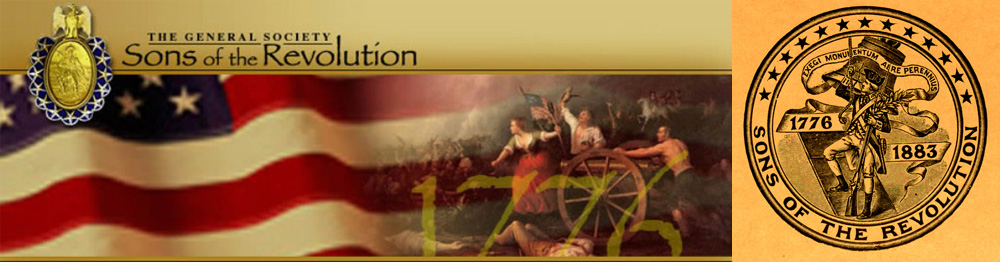 South Carolina Society 2021 Annual Dues     SCSR President Jeff Murrie    SCSR Vice President Matthew Breen, Esq.    SCSR Secretary Steve SwoopeNovember 14, 2020BILLTOIvan Bennett SCSR Treasurer12 Highbush DriveHilton Head Island, SC 29926COMMENTS: The Board of Directors voted on the 2021  Dues November 14, 2020. Please send this form with your check made out to: SCSR Please complete the table below with any changes and return it with your check  so that your contact information may be currentPrefix:Suffix:Apt:State:Zip:Home:Cell:$19.50 GSSR$40.50 SCSRSupplement To Regular DuesDonations:LTC Bradley Hudson Scholarship FundSCSR ROTC Scholarship AwardTotalRegular Dues Total:  60.00Due: January 1, 2021